السيرة الذاتية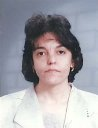 الأسم: ندى ناجي عبد اللطيف صادق الشاويالكلية:   الصيدلةالفرع: الأدوية والسمومبكالوريوس: صيدلة/ جامعة بغداد  (1987- 1988).التسلسل: الثانية على الدورة.البريد الالكتروني: nadaalshawi@yahoo.comResearch Gate: Nada Alshawi   nada alshawi   Google Scholar:أقامة دورية:مباشرة في مستشفى اليرموك التعليمي 1/7/1988.معمل أدوية سامراء للفترة من 3-7- 1988 ولغاية تشرين ثاني 1988.مستشفى اليرموك التعليمي  كانون أول 1988 ولغاية 29-12-1989.مباشرة في كلية الصيدلة/جامعة بغداد/ معيدة في فرع الأدوية والسموم بتاريخ 30-12-1989.الماجستير:    الجامعة/ بغداد    الكلية/ الصيدلة      القسم/  الادوية والسموم    التاريخ 1/4/1996الدكتوراه:     الجامعة/ بغداد    الكلية/ الصيدلة   القسم/ الادوية والسموم     التاريخ 13/1/ 2004الاختصاص العام: دكتوراه صيدلة.الاختصاص الدقيق: دكتوراه أدوية وسمومتاريخ الحصول على:مرتبة مدرس مساعد: 31-7-1996مرتبة مدرس: 5-4-2004مرتبة استاذ مساعد: 26-4-2007مرتبة أستاذ: 27-1-2015الجهود التدريسية:      المؤتمرات والندوات:1- المشاركة في مؤتمرات الصيادلة العالمي FIP في (سويسرا، دوزلدورف، ايرلندا الشمالية).2- المشاركة في مؤتمرات وندوات علمية داخل العراق.3- المشاركة في مؤتمرات نقابة صيادلة العراق، ومؤتمرات مدينة الطب ،ومؤتمر المجلس العراقي للاختصاصات الطبية/ بغداد-العراق.النشاطات العلمية والاشراف على طلبة الدراسات العليا والمرحلة الخامسة- نشر 45 بحث علمي مثبتة في موقع ال: - المساهمة في اعداد كتاب دليل الأدوية العراقي 2016.تقويم بحوث علمية ورسائل ماجستير واطاريح دكتوراه.تقويم براءات اختراع عدد 2.الاشراف على طلبة الدراسات العليا (10دبلوم، 15ماجستير، 10دكتوراه).الاشراف على 4 طلاب بورد صيدلة سريرية/ المجلس العراقي للاختصاصات الطبية.الأشراف على مشاريع تخرج طلبة المرحلة الخامسة.المناصب الادارية:مقرر فرع الأدوية والسموم (2004، 2005).أمين مجلس الكلية (2006، 2007).معاون العميد لشؤون الدراسات العليا للفترة من (1-9-2008 ولغاية 1-11-2008).معاون العميد للشؤون العلمية للفترة من (2-11-2008 ولغاية 7-11-2011).رئيس فرع العقاقير والنباتات الطبية للفترة من (8-11-2011 ولغاية 17-10-2012) بالاضافة الى مهام رئاسة فرع الأدوية والسموم وكالة من 8-9-2012.رئيس فرع الأدوية والسموم اصالة للفترة من (17-10-2012 ولغاية 7-5-2014).اللجان:رئيس لجنة الترقيات العلمية في كلية بغداد للعلوم الطبية (وفق كتاب كلية بغداد للعلوم الطبية المرقم 82س في 11/12/2017 بالاستناد الى كتاب جامعة بغداد/الترقيات العلمية المركزية المرقم 12س/5813 في 19/9/2017 ولحد الان).رئيس لجنة مسابقة يوم العلم العراقي (لجنة تقييم بحوث طلبة الدراسات العليا الناشر لبحث من مشروعه البحثي في مجلة علمية عالمية رصينة متخصصة لعام 2016) استنادا الى كتاب دائرة البحث والتطوير/وزارة التعليم العالي والبحث العلمي  المرقم 2405 فس 14/6/2017.عضو/ لجنة الترقيات العلمية في كلية الصيدلة-جامعة بغداد من 2017 ولحد الان.4- عضو الهيئة الأستشارية في المجلة العراقية للعلوم الصيدلانية IJPS /كلية الصيدلة-جامعة بغداد.5- عضو لجنة الخبراء للتخصص العلمي (الأدوية والسموم) في كليات الصيدلة بموجب الأمر الوزاري ذي العدد ق/7/5/559 في 6/2/2018 .6- عضو لجنة مشاريع النباتات الطبية والأدوية العشبية ومشروع الأدوية والمبيدات/دائرة البحث والتطوير/ وزارة التعليم العالي والبحث العلمي للسنوات 2014، 2015، 2016، 2017، 2018، 2019.7- رئيس 4 لجان الامتحان الشامل لطلبة الدكتوراه (عدد 4)/قسم الأدوية /كلية الطب /جامعة النهرين 2019.8- عضو 3 لجان الامتحان الشامل لطلبة الدكتوراه (عدد 3) / كلية الصيدلة-جامعة بغداد 2019.9- عضو لجنة الامتحان الشامل لطالبة دكتوراه في الصيدلة السريرية /كلية الصيدلة- الجامعة المستنصرية 2019.10- عضو لجنة مشاريع النباتات الطبية والأدوية العشبية ومشروع الأدوية والمبيدات/دائرة البحث والتطوير/ وزارة التعليم العالي والبحث العلمي للسنوات 2014، 2015، 2016، 2017، 2018، 2019.11- عضو اللجنة العلمية  المركزية في كلية الصيدلة-جامعة بغداد من 2017 ولحد الان.12- عضو اللجنة العلمية لفرع الأدوية والسموم/ كلية الصيدلة-جامعة بغداد من 2007 ولحد الان.13- رئيس / أو عضو في لجان مناقشة علمية في كلية الصيدلة-جامعة بغداد.14- عضو في لجان مناقشات علمية في كلية الصيدلة-الجامعة المستنصرية، كلية طب الاسنان-الجامعة المستنصرية، وكلية الطب –جامعة النهرين.15- عضو لجنة مناقشة طلاب بورد الصيدلة السريرية (المجلس العراقي للاختصاصات الطبية). 16- رئيس لجنة مشاريع تخرج المرحلة الخامسة /كلية الصيدلة-جامعة بغداد للعامين الدراسيين 2016-2017 و 2017-2018.17- رئيس لجنة امتحانية / (الفصل الاول 2015).18- رئيس لجنة علمية لمؤتمر مدينة الطب للسنوات 2011، 2012، 2013، 2014. 19- عضو لجنة انتقاء الادوية في وزارة الصحة 2010-2012.20- رئيس لجنة علمية لمؤتمر مدينة الطب للسنوات 2011، 2012، 2013، 2014.21- رئيس لجنة المؤتمر العلمي لكلية الصيدلة للسنوات 2008، 2009، 2010، 2011.22- رئيس لجنة التعليم المستمر 2009، 2010، 2011.23- عضو لجنة امتحانية للسنوات 1996، 1997، 2003، 2004.تالفرع/ الكلية/ الجامعةالمـــــادةالعام الدراسي1الأدوية والسموم/ الصيدلة/ بغدادالادوية / النظري- الدراسة الاولية للمرحلة الثالثة).  Theoretical Pharmacology)   للاعوام من2007 - 2014(الفصل الدراسي الثاني / ف2)2الأدوية والسموم/ الصيدلة/ بغدادالادوية / النظري- الدراسة الاولية للمرحلة الرابعة).  Theoretical Pharmacology)   للأعوام 2007 - 2014(الفصل الدراسي الاول)3الادوية والسموم/ الصيدلة/ بغدادميكانيكية السموم/ النظري- دراسات عليا- ماجستير Theoretical Mechanistic Toxicology (MSc. Students)للأعوام من 2007 - 2014 (ف2)4الأدوية والسموم/ الصيدلة/ بغدادالأدوية المتقدم/ نظري-دراسات عليا- ماجستير Advance Pharmacology/ Theoretical (MSc. Students)للاعوام 2007 - 2017   (ف1)5كلية بغداد للعلوم الطبية   تدريس مادة الأدوية لطلبة المرحلة الرابعةTheoretical Pharmacology 2007-2008 6الأدوية والسموم/ الصيدلة/ بغدادالادوية الجزيئي/ نظري- دراسات عليا –ماجستير Molecular Pharmacology/ Theoretical (MSc. Students)للاعوام 2007 - 2019(ف1)7الأدوية والسموم/ الصيدلة/ بغدادالادوية الجزيئي/ نظري- دراسات عليا –دكتوراه Molecular Pharmacology/ Theoretical (Ph.D. Students)للاعوام من 2008 - 2019(ف2)8الأدوية والسموم/ الصيدلة/ بغدادالسموم البيئي/ نظري- دبلوم عاليEnvironmental Toxicology/ Theoretical (Diploma Degree Students)2008-2009 (ف1)9الادوية والسموم/ الصيدلة/ بغدادالادوية المتقدم/ نظري –دراسات عليا- دكتوراه Advance Pharmacology/ Theoretical (Ph.D. Students)للاعوام من 2008 - 2019 (ف1)10الأدوية والسموم/ الصيدلة/ بغدادالادوية المتقدم/ نظري- دراسات عليا- دكتوراه Advance Pharmacology/ Theoretical (Ph.D. Students)للاعوام من 2009 -2019  (ف1) 11-طب الفم/كلية طب الاسنان / جامعة بغدادتدريس مادة الأدوية لطلبة االماجستير في طب الفم Theoretical Pharmacology / Oral Medicine (MSc. Dentists students)2009-2010 (ف2)12- طب الفم/كلية طب الاسنان / جامعة بغدادتدريس مادة الأدوية لطلبة االماجستير في طب الفم Theoretical Pharmacology/ Oral Medicine (MSc. Dentists students)2010-2011 (ف2)13الأدوية/ طب الاسنان/ المستنصريةعلم الادوية / نظري- الدراسة الاولية- المرحلة الثالثة Theoretical Pharmacology (3rd-grade / Dental Students)2011-2012 (نظام سنوي)14الأدوية والسموم/ الصيدلة/ بغدادعلم السموم للاعضاء/ نظري-دراسات عليا- دبلوم عاليSystemic Toxicology/theoretical (Diploma Degree Students).2010-2012 (ف2)15- الأدوية/ طب الاسنان/ المستنصريةعلم الادوية / نظري- الدراسة الاولية- المرحلة الثالثة Theoretical Pharmacology (3rd-grade / Dental Students)2012-2013 (نظام سنوي)16-الأدوية والسموم/ الصيدلة/ بغدادأيض الدواء/ نظري- دراسات عليا- ماجستيرDrug Metabolism/theoretical (MSc. Students).2012-2013 (ف2)17-الأدوية/ طب الاسنان/ كلية الاسراء الجامعةعلم الادوية / نظري- الدراسة الاولية- المرحلة الثالثة Theoretical Pharmacology (3rd-grade / Dental Students)201617-الأدوية والسموم/ الصيدلة/ بغدادميكانيكية الدواء / نظري- دراسات عليا- دكتوراهMechanistic Toxicology/theoretical (Ph.D. Students)للاعوام من 2012 - 2019(ف2)18قاعة الصيدلة السريرية (المجلس العراقي للاختصاصات الطبية)/مدينة الطبتدريس مادة الأدوية Theoretical Pharmacology  لطلبة بورد الصيدلة السريريةللاعوام من 2014 -2019